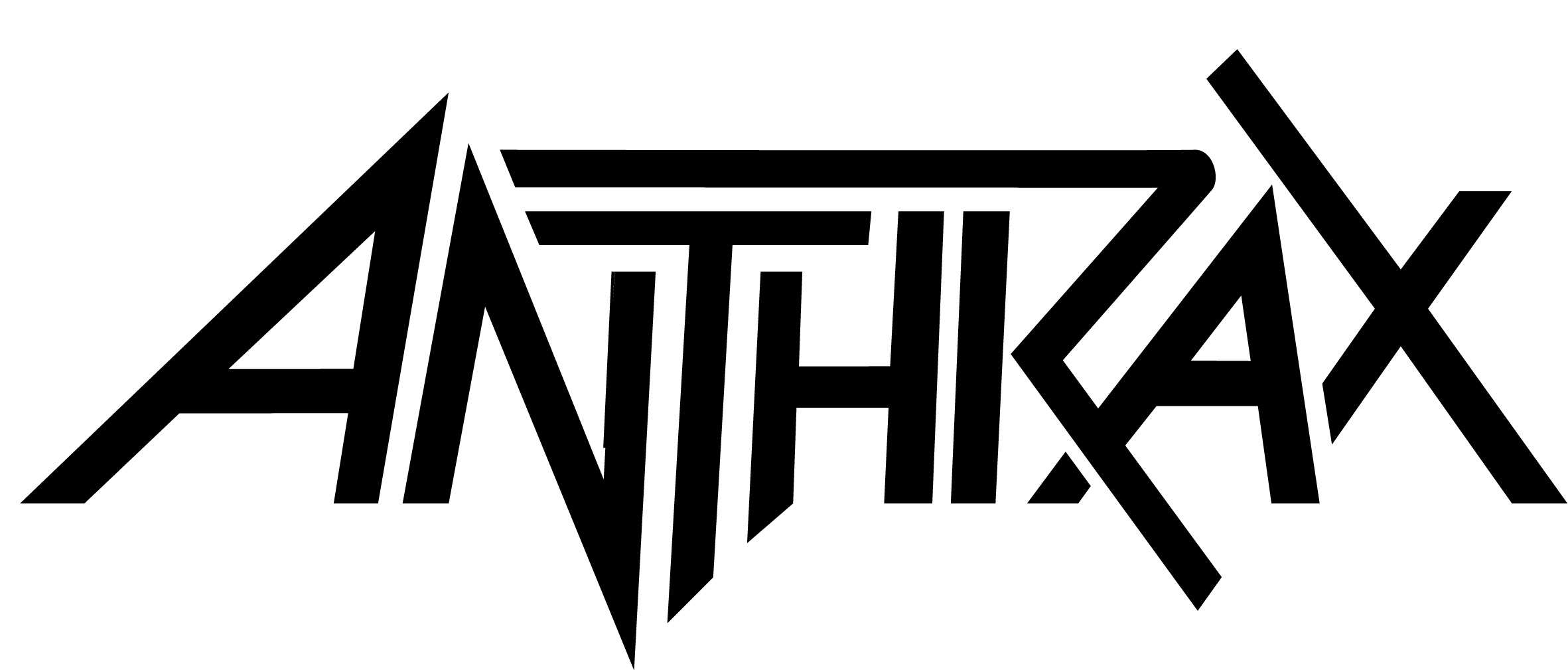 Credits forFor All KingsAlbum title:  For All KingsRelease date:  February 26, 2015Label:  Megaforce RecordsAnthrax is:Joey Belladonna – vocalsFrank Bello - bassCharlie Benante – drumsJonathan Donais – lead guitarScott Ian – rhythm guitarAll songs written by AnthraxProduced by Jay Ruston and AnthraxMixed by Jay Rustin at TRS West, Sherman Oaks, CAMastered by Paul Logus for PLX Mastering, NYCDrums recorded at:Serenity West Recording, Hollywood, CAEngineers:  James Ingram, Josh Newell, Michael PetersonGuitars recorded at:Steakhouse Studios, Burbank, CAAssistant Engineer:  Ken EisennagelAdditional guitars recorded at Serenity West RecordingBass guitar and lead guitars recorded at:Downtown Music Studios, NYCAssistant engineers:  Molly Martin, Alex ElsammakAdditional bass guitar overdubs:Swing House Studios, Los Angeles, CAAssistant Engineer:  Tony PerryAlbum cover art:  Alex RossAdditional art:  Stephen Thompson, Deviant ArtAlbum design:  Charlie BenanteBand photos:  Jimmy Hubbard